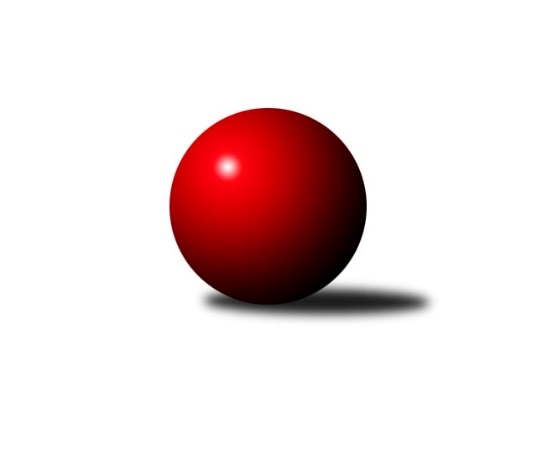 Č.6Ročník 2017/2018	20.10.2017Nejlepšího výkonu v tomto kole: 2662 dosáhlo družstvo: KK Slavoj Praha CMistrovství Prahy 1 2017/2018Výsledky 6. kolaSouhrnný přehled výsledků:SK Uhelné sklady Praha B	- SK Meteor Praha A	3:5	2291:2339	6.0:6.0	17.10.SK Sokol Žižkov Praha B	- SK Sokol Žižkov Praha C	6:2	2537:2463	7.0:5.0	18.10.PSK Union Praha B	- KK Konstruktiva Praha  C	6:2	2407:2337	7.0:5.0	18.10.KK Slavoj Praha C	- TJ Astra Zahradní Město A	6:2	2662:2480	8.0:4.0	19.10.SK Uhelné sklady Praha A	- VŠTJ FS Praha A	6:2	2430:2360	7.0:5.0	19.10.Sokol Kobylisy A	- TJ Sokol Rudná A	5:3	2326:2254	7.0:5.0	19.10.TJ Sokol Rudná B	- TJ Praga Praha A	1:7	2256:2443	4.0:8.0	20.10.Tabulka družstev:	1.	SK Uhelné sklady Praha A	6	5	0	1	33.5 : 14.5 	43.5 : 28.5 	 2351	10	2.	TJ Praga Praha A	6	4	0	2	33.0 : 15.0 	48.5 : 23.5 	 2509	8	3.	TJ Astra Zahradní Město A	6	4	0	2	30.0 : 18.0 	37.5 : 34.5 	 2502	8	4.	SK Meteor Praha A	6	4	0	2	29.0 : 19.0 	38.5 : 33.5 	 2388	8	5.	VŠTJ FS Praha A	6	4	0	2	28.0 : 20.0 	42.5 : 29.5 	 2410	8	6.	KK Slavoj Praha C	6	4	0	2	28.0 : 20.0 	38.0 : 34.0 	 2522	8	7.	Sokol Kobylisy A	6	4	0	2	25.0 : 23.0 	39.0 : 33.0 	 2386	8	8.	SK Sokol Žižkov Praha B	6	3	0	3	23.0 : 25.0 	34.0 : 38.0 	 2412	6	9.	TJ Sokol Rudná A	6	3	0	3	23.0 : 25.0 	34.0 : 38.0 	 2358	6	10.	KK Konstruktiva Praha  C	6	2	0	4	20.0 : 28.0 	31.5 : 40.5 	 2449	4	11.	PSK Union Praha B	6	2	0	4	19.0 : 29.0 	31.0 : 41.0 	 2336	4	12.	TJ Sokol Rudná B	6	2	0	4	16.5 : 31.5 	30.0 : 42.0 	 2305	4	13.	SK Uhelné sklady Praha B	6	1	0	5	19.0 : 29.0 	30.0 : 42.0 	 2355	2	14.	SK Sokol Žižkov Praha C	6	0	0	6	9.0 : 39.0 	26.0 : 46.0 	 2401	0Podrobné výsledky kola:	 SK Uhelné sklady Praha B	2291	3:5	2339	SK Meteor Praha A	Adam Rajnoch	 	 202 	 195 		397 	 1:1 	 386 	 	183 	 203		Přemysl Šámal	Dana Školová	 	 193 	 208 		401 	 2:0 	 349 	 	172 	 177		Josef Kučera	Roman Tumpach	 	 194 	 193 		387 	 2:0 	 374 	 	188 	 186		Zdeněk Barcal	Jiří Mudra	 	 175 	 184 		359 	 0:2 	 416 	 	214 	 202		Josef Tesař	Petr Míchal	 	 180 	 193 		373 	 0:2 	 431 	 	211 	 220		Vladimír Vošický	Pavel Černý	 	 177 	 197 		374 	 1:1 	 383 	 	187 	 196		Josef Jurášekrozhodčí: Nejlepší výkon utkání: 431 - Vladimír Vošický	 SK Sokol Žižkov Praha B	2537	6:2	2463	SK Sokol Žižkov Praha C	Lenka Špačková	 	 174 	 227 		401 	 1:1 	 406 	 	197 	 209		Jiří Váňa	Josef Gebr	 	 202 	 198 		400 	 0:2 	 446 	 	218 	 228		Tomáš Kazimour	Anna Sailerová	 	 194 	 233 		427 	 2:0 	 381 	 	180 	 201		Petr Opatovský	Jan Neckář	 	 182 	 217 		399 	 1:1 	 352 	 	199 	 153		Tomáš Pokorný	Miloslav Všetečka	 	 228 	 229 		457 	 2:0 	 436 	 	212 	 224		Hana Křemenová	Martin Lukáš	 	 224 	 229 		453 	 1:1 	 442 	 	234 	 208		Pavel Váňarozhodčí: Nejlepší výkon utkání: 457 - Miloslav Všetečka	 PSK Union Praha B	2407	6:2	2337	KK Konstruktiva Praha  C	Pavel Moravec	 	 207 	 201 		408 	 2:0 	 352 	 	177 	 175		Petr Barchánek	Josef Mach	 	 207 	 197 		404 	 2:0 	 378 	 	199 	 179		Samuel Fujko	Pavlína Kašparová	 	 205 	 196 		401 	 1:1 	 393 	 	196 	 197		Zbyněk Lébl	Petr Moravec	 	 210 	 175 		385 	 1:1 	 393 	 	203 	 190		Miroslav Klement	Pavel Kantner	 	 192 	 211 		403 	 1:1 	 396 	 	202 	 194		Jan Barchánek	Karel Sedláček	 	 217 	 189 		406 	 0:2 	 425 	 	218 	 207		Petr Tepličanecrozhodčí: Nejlepší výkon utkání: 425 - Petr Tepličanec	 KK Slavoj Praha C	2662	6:2	2480	TJ Astra Zahradní Město A	Stanislav ml. Březina ml.	 	 212 	 211 		423 	 1:1 	 416 	 	200 	 216		Jaroslav Dryák	Petra Sedláčková	 	 212 	 230 		442 	 1:1 	 458 	 	230 	 228		Radovan Šimůnek	Stanislav st. Březina	 	 260 	 224 		484 	 2:0 	 382 	 	183 	 199		Marek Šveda	Petr Beneda	 	 243 	 228 		471 	 2:0 	 389 	 	212 	 177		Tomáš Hroza	Daniel Prošek	 	 197 	 218 		415 	 1:1 	 429 	 	221 	 208		Radek Fiala	Jindřich Valo	 	 200 	 227 		427 	 1:1 	 406 	 	202 	 204		Daniel Veselýrozhodčí: Nejlepší výkon utkání: 484 - Stanislav st. Březina	 SK Uhelné sklady Praha A	2430	6:2	2360	VŠTJ FS Praha A	Miloslav Dušek	 	 218 	 239 		457 	 2:0 	 409 	 	188 	 221		Pavel Jahelka	Miroslav Plachý	 	 234 	 181 		415 	 1:1 	 387 	 	172 	 215		David Knoll	Bohumil Bazika	 	 179 	 187 		366 	 0:2 	 401 	 	204 	 197		Adam Vejvoda	Antonin Knobloch	 	 188 	 197 		385 	 2:0 	 371 	 	186 	 185		Miroslav Kochánek	Tomáš Dvořák	 	 209 	 185 		394 	 1:1 	 373 	 	172 	 201		Milan Vejvoda	Zbyněk Sedlák	 	 201 	 212 		413 	 1:1 	 419 	 	225 	 194		Jiří Piskáčekrozhodčí: Nejlepší výkon utkání: 457 - Miloslav Dušek	 Sokol Kobylisy A	2326	5:3	2254	TJ Sokol Rudná A	Ladislav Kroužel	 	 196 	 164 		360 	 0:2 	 414 	 	204 	 210		Vlastimil Bachor	Jaroslav Žítek	 	 212 	 195 		407 	 2:0 	 355 	 	191 	 164		Pavel Strnad	Lubomír Chudoba	 	 186 	 192 		378 	 1:1 	 400 	 	184 	 216		Zdeněk Mora	Vladimír Kohout	 	 151 	 167 		318 	 0:2 	 375 	 	182 	 193		Jan Mařánek	Karel Mašek	 	 223 	 194 		417 	 2:0 	 336 	 	177 	 159		Martin Berezněv	Pavel Červinka	 	 240 	 206 		446 	 2:0 	 374 	 	180 	 194		Jaromír Bokrozhodčí: Nejlepší výkon utkání: 446 - Pavel Červinka	 TJ Sokol Rudná B	2256	1:7	2443	TJ Praga Praha A	Pavel Kasal	 	 192 	 163 		355 	 1:1 	 388 	 	184 	 204		Milan Komorník	Petra Koščová	 	 185 	 194 		379 	 0:2 	 419 	 	197 	 222		Pavel Janoušek	Martin Machulka	 	 195 	 197 		392 	 1:1 	 416 	 	194 	 222		Jaroslav Kourek	Adam Lesák	 	 165 	 200 		365 	 0:2 	 428 	 	214 	 214		Rostislav Kašpar	Radek Machulka	 	 180 	 229 		409 	 2:0 	 346 	 	173 	 173		David Kašpar	Tomáš Keller	 	 190 	 166 		356 	 0:2 	 446 	 	208 	 238		Petr Kašparrozhodčí: Nejlepší výkon utkání: 446 - Petr KašparPořadí jednotlivců:	jméno hráče	družstvo	celkem	plné	dorážka	chyby	poměr kuž.	Maximum	1.	Pavel Červinka 	Sokol Kobylisy A	461.67	293.6	168.1	2.0	3/3	(477)	2.	Stanislav st. Březina 	KK Slavoj Praha C	444.67	298.3	146.4	2.3	3/3	(484)	3.	Petr Tepličanec 	KK Konstruktiva Praha  C	440.00	296.5	143.5	3.8	4/4	(488)	4.	Jindřich Valo 	KK Slavoj Praha C	439.33	295.3	144.0	2.9	3/3	(462)	5.	Miloslav Všetečka 	SK Sokol Žižkov Praha B	432.75	296.3	136.5	3.0	2/3	(457)	6.	Jaroslav Kourek 	TJ Praga Praha A	430.89	292.7	138.2	3.7	3/4	(450)	7.	Pavel Váňa 	SK Sokol Žižkov Praha C	428.83	292.3	136.6	6.5	4/4	(461)	8.	Pavel Janoušek 	TJ Praga Praha A	428.08	290.4	137.7	5.3	4/4	(470)	9.	Martin Lukáš 	SK Sokol Žižkov Praha B	427.00	294.2	132.8	4.5	3/3	(453)	10.	Rostislav Kašpar 	TJ Praga Praha A	426.25	288.8	137.5	2.8	4/4	(443)	11.	Stanislav ml. Březina  ml.	KK Slavoj Praha C	424.89	290.1	134.8	6.3	3/3	(457)	12.	Daniel Veselý 	TJ Astra Zahradní Město A	424.30	289.4	134.9	4.7	5/5	(451)	13.	Pavel Jahelka 	VŠTJ FS Praha A	421.88	288.0	133.9	5.1	4/4	(451)	14.	Jan Barchánek 	KK Konstruktiva Praha  C	421.50	292.7	128.8	6.5	3/4	(483)	15.	Petr Kašpar 	TJ Praga Praha A	420.17	287.3	132.8	5.5	3/4	(446)	16.	Petr Beneda 	KK Slavoj Praha C	419.56	289.8	129.8	7.1	3/3	(471)	17.	Marek Šveda 	TJ Astra Zahradní Město A	418.63	293.9	124.8	7.4	4/5	(452)	18.	Milan Komorník 	TJ Praga Praha A	418.00	289.8	128.2	6.0	3/4	(439)	19.	Tomáš Keller 	TJ Sokol Rudná B	416.11	279.8	136.3	5.7	3/3	(441)	20.	Josef Tesař 	SK Meteor Praha A	416.00	293.9	122.1	8.9	3/4	(449)	21.	Petra Sedláčková 	KK Slavoj Praha C	415.50	290.9	124.6	8.6	2/3	(488)	22.	Jaroslav Dryák 	TJ Astra Zahradní Město A	414.00	290.2	123.8	8.3	5/5	(432)	23.	Radek Fiala 	TJ Astra Zahradní Město A	412.70	287.2	125.5	8.0	5/5	(445)	24.	Zdeněk Barcal 	SK Meteor Praha A	412.17	285.3	126.8	4.8	4/4	(468)	25.	Miroslav Míchal 	SK Uhelné sklady Praha B	411.78	287.0	124.8	7.1	3/3	(430)	26.	Vladimír Vošický 	SK Meteor Praha A	410.67	272.7	138.0	6.3	3/4	(431)	27.	Daniel Prošek 	KK Slavoj Praha C	410.25	288.3	122.0	8.8	2/3	(434)	28.	Vlastimil Bočánek 	SK Uhelné sklady Praha B	409.00	289.0	120.0	5.0	2/3	(416)	29.	Karel Mašek 	Sokol Kobylisy A	408.92	276.3	132.7	5.3	3/3	(441)	30.	Vlastimil Bachor 	TJ Sokol Rudná A	408.50	289.3	119.2	8.3	4/4	(414)	31.	Adam Vejvoda 	VŠTJ FS Praha A	407.50	277.4	130.1	5.0	4/4	(483)	32.	David Kašpar 	TJ Praga Praha A	404.25	292.4	111.8	9.0	4/4	(450)	33.	Petr Moravec 	PSK Union Praha B	403.67	287.6	116.1	7.2	4/4	(414)	34.	Miroslav Plachý 	SK Uhelné sklady Praha A	403.60	279.5	124.1	8.5	2/2	(433)	35.	Jiří Piskáček 	VŠTJ FS Praha A	403.58	286.3	117.3	8.8	4/4	(421)	36.	Milan Vejvoda 	VŠTJ FS Praha A	403.17	278.7	124.5	7.5	4/4	(480)	37.	Antonin Knobloch 	SK Uhelné sklady Praha A	403.00	289.7	113.3	7.3	2/2	(426)	38.	Lubomír Chudoba 	Sokol Kobylisy A	402.67	281.1	121.6	5.2	3/3	(424)	39.	Hana Křemenová 	SK Sokol Žižkov Praha C	402.67	282.0	120.7	7.5	4/4	(445)	40.	Michal Bartoš 	TJ Praga Praha A	402.50	274.2	128.3	9.2	3/4	(430)	41.	Jaromír Bok 	TJ Sokol Rudná A	401.92	285.2	116.8	7.1	4/4	(445)	42.	Anna Sailerová 	SK Sokol Žižkov Praha B	401.06	274.2	126.9	5.4	3/3	(458)	43.	Martin Novák 	SK Uhelné sklady Praha A	400.67	272.7	128.0	9.5	2/2	(435)	44.	Jiří Spěváček 	TJ Sokol Rudná A	398.44	281.6	116.9	6.9	3/4	(423)	45.	Pavel Moravec 	PSK Union Praha B	398.00	281.0	117.0	7.5	4/4	(410)	46.	Tomáš Kazimour 	SK Sokol Žižkov Praha C	397.88	277.9	120.0	9.8	4/4	(446)	47.	Samuel Fujko 	KK Konstruktiva Praha  C	397.88	287.1	110.8	10.4	4/4	(444)	48.	Josef Gebr 	SK Sokol Žižkov Praha B	397.56	281.8	115.7	7.9	3/3	(425)	49.	Karel Hybš 	KK Konstruktiva Praha  C	397.50	278.5	119.0	8.0	3/4	(432)	50.	Jan Neckář 	SK Sokol Žižkov Praha B	396.89	273.9	123.0	6.9	3/3	(403)	51.	Roman Tumpach 	SK Uhelné sklady Praha B	395.58	278.3	117.3	9.5	3/3	(411)	52.	Jiří Mudra 	SK Uhelné sklady Praha B	394.13	270.6	123.5	9.5	2/3	(422)	53.	Zbyněk Sedlák 	SK Uhelné sklady Praha A	393.80	281.7	112.1	9.6	2/2	(424)	54.	Tomáš Pokorný 	SK Sokol Žižkov Praha C	392.58	275.7	116.9	9.4	4/4	(410)	55.	Pavel Kantner 	PSK Union Praha B	392.08	276.4	115.7	7.9	4/4	(428)	56.	Karel Novotný 	TJ Sokol Rudná A	391.33	286.3	105.0	10.0	3/4	(398)	57.	Zdeněk Mora 	TJ Sokol Rudná A	391.25	280.3	111.0	8.5	4/4	(414)	58.	Karel Sedláček 	PSK Union Praha B	390.75	273.1	117.7	6.3	4/4	(406)	59.	Tomáš Hroza 	TJ Astra Zahradní Město A	390.40	279.7	110.7	10.1	5/5	(423)	60.	Jiří Váňa 	SK Sokol Žižkov Praha C	390.00	274.3	115.7	9.3	3/4	(406)	61.	Karel Bubeníček 	SK Sokol Žižkov Praha B	389.00	268.7	120.3	10.5	3/3	(430)	62.	Petr Šťastný 	KK Slavoj Praha C	388.50	267.3	121.2	8.3	3/3	(411)	63.	Josef Kučera 	SK Meteor Praha A	387.78	275.9	111.9	11.3	3/4	(460)	64.	Pavel Strnad 	TJ Sokol Rudná A	387.50	279.3	108.3	10.6	4/4	(445)	65.	Petr Míchal 	SK Uhelné sklady Praha B	386.89	278.3	108.6	9.8	3/3	(403)	66.	Jan Hloušek 	SK Uhelné sklady Praha A	386.75	273.3	113.5	9.0	2/2	(413)	67.	Miroslav Klement 	KK Konstruktiva Praha  C	386.75	288.3	98.5	13.3	4/4	(440)	68.	Peter Koščo 	TJ Sokol Rudná B	386.11	274.2	111.9	10.2	3/3	(397)	69.	Pavel Černý 	SK Uhelné sklady Praha B	386.00	276.5	109.5	8.9	3/3	(425)	70.	Petr Barchánek 	KK Konstruktiva Praha  C	385.25	278.4	106.9	10.1	4/4	(410)	71.	Miroslav Kochánek 	VŠTJ FS Praha A	384.83	271.5	113.3	8.3	3/4	(422)	72.	Přemysl Šámal 	SK Meteor Praha A	384.11	272.9	111.2	8.6	3/4	(442)	73.	Martin Machulka 	TJ Sokol Rudná B	383.75	269.4	114.4	8.4	2/3	(406)	74.	Josef Jurášek 	SK Meteor Praha A	380.75	266.7	114.1	12.9	4/4	(432)	75.	Petr Opatovský 	SK Sokol Žižkov Praha C	379.89	274.2	105.7	7.9	3/4	(393)	76.	Josef Mach 	PSK Union Praha B	377.88	280.4	97.5	11.4	4/4	(407)	77.	Jaroslav Žítek 	Sokol Kobylisy A	377.00	266.7	110.3	10.0	3/3	(421)	78.	Pavel Kasal 	TJ Sokol Rudná B	376.50	273.2	103.3	10.7	3/3	(427)	79.	Vladimír Kohout 	Sokol Kobylisy A	376.25	273.4	102.8	11.6	3/3	(404)	80.	Petra Koščová 	TJ Sokol Rudná B	373.67	268.7	105.0	10.8	3/3	(395)	81.	Miroslav Kýhos 	TJ Sokol Rudná B	373.11	271.8	101.3	10.6	3/3	(391)	82.	Jarmila Fremrová 	PSK Union Praha B	371.83	276.8	95.0	12.0	3/4	(396)	83.	Adam Rajnoch 	SK Uhelné sklady Praha B	371.75	276.2	95.6	10.7	3/3	(409)	84.	Tomáš Dvořák 	SK Uhelné sklady Praha A	360.17	268.2	92.0	14.3	2/2	(394)	85.	Ladislav Kroužel 	Sokol Kobylisy A	359.83	269.1	90.8	13.0	3/3	(367)	86.	Adam Lesák 	TJ Sokol Rudná B	356.00	260.0	96.0	13.8	2/3	(367)		Luboš Kocmich 	VŠTJ FS Praha A	465.00	313.0	152.0	8.0	1/4	(465)		Miloslav Dušek 	SK Uhelné sklady Praha A	457.00	305.0	152.0	4.0	1/2	(457)		Petr Seidl 	TJ Astra Zahradní Město A	445.00	302.0	143.0	5.0	1/5	(445)		Michal Ostatnický 	KK Konstruktiva Praha  C	444.75	294.3	150.5	3.5	2/4	(492)		Radovan Šimůnek 	TJ Astra Zahradní Město A	442.33	296.0	146.3	4.3	3/5	(458)		František Rusin 	TJ Astra Zahradní Město A	439.00	300.0	139.0	3.5	2/5	(440)		Jindra Pokorná 	SK Meteor Praha A	430.00	294.3	135.7	6.3	2/4	(462)		Vladislav Škrabal 	SK Sokol Žižkov Praha C	430.00	306.0	124.0	11.0	1/4	(430)		Libor Novák 	SK Uhelné sklady Praha A	423.00	295.0	128.0	6.0	1/2	(423)		Lukáš Vacek 	SK Sokol Žižkov Praha C	414.00	291.0	123.0	10.0	1/4	(414)		Lenka Špačková 	SK Sokol Žižkov Praha B	410.00	290.5	119.5	8.5	1/3	(419)		Jiří Škoda 	VŠTJ FS Praha A	409.00	278.5	130.5	8.0	2/4	(443)		Martin Kovář 	TJ Praga Praha A	406.00	264.0	142.0	5.0	1/4	(406)		Bohumil Strnad 	SK Sokol Žižkov Praha C	406.00	282.0	124.0	9.0	1/4	(406)		Radek Machulka 	TJ Sokol Rudná B	404.50	281.3	123.3	9.8	1/3	(432)		Dana Školová 	SK Uhelné sklady Praha B	401.00	286.0	115.0	4.0	1/3	(401)		Tomáš Kudwes 	TJ Astra Zahradní Město A	399.00	282.0	117.0	8.0	1/5	(399)		Jan Knyttl 	VŠTJ FS Praha A	397.17	280.2	117.0	9.3	2/4	(417)		Martin Tožička 	SK Sokol Žižkov Praha C	396.50	276.5	120.0	8.5	2/4	(402)		Zbyněk Lébl 	KK Konstruktiva Praha  C	393.00	279.0	114.0	9.0	1/4	(393)		Bohumil Bazika 	SK Uhelné sklady Praha A	388.20	272.2	116.0	8.0	1/2	(414)		David Knoll 	VŠTJ FS Praha A	387.00	274.0	113.0	11.0	1/4	(387)		Pavlína Kašparová 	PSK Union Praha B	385.50	265.8	119.8	8.5	2/4	(411)		Boris Búrik 	KK Slavoj Praha C	382.50	268.0	114.5	12.0	1/3	(385)		Martin Povolný 	SK Meteor Praha A	379.00	260.0	119.0	12.0	1/4	(379)		Michal Truksa 	SK Sokol Žižkov Praha B	378.00	263.0	115.0	11.0	1/3	(378)		Evžen Bartaloš 	SK Sokol Žižkov Praha B	375.00	278.0	97.0	15.0	1/3	(375)		Petr Zelenka 	TJ Sokol Rudná A	373.50	270.0	103.5	13.5	1/4	(381)		Tomáš Kuneš 	VŠTJ FS Praha A	371.00	248.0	123.0	7.0	1/4	(371)		Jan Mařánek 	TJ Sokol Rudná A	367.50	267.0	100.5	13.0	2/4	(375)		Jiří Novotný 	SK Meteor Praha A	344.00	256.0	88.0	10.0	1/4	(344)		Martin Berezněv 	TJ Sokol Rudná A	336.00	239.0	97.0	14.0	1/4	(336)Sportovně technické informace:Starty náhradníků:registrační číslo	jméno a příjmení 	datum startu 	družstvo	číslo startu24837	Přemysl Šámal	17.10.2017	SK Meteor Praha A	5x1561	Adam Vejvoda	19.10.2017	VŠTJ FS Praha A	6x23055	Adam Lesák	20.10.2017	TJ Sokol Rudná B	3x22667	Jindřich Valo	19.10.2017	KK Slavoj Praha C	6x20146	Radovan Šimůnek	19.10.2017	TJ Astra Zahradní Město A	9x1048	Anna Sailerová	18.10.2017	SK Sokol Žižkov Praha B	8x22752	Dana Školová	17.10.2017	SK Uhelné sklady Praha B	1x17300	Tomáš Dvořák	19.10.2017	SK Uhelné sklady Praha A	4x5243	Vladimír Vošický	17.10.2017	SK Meteor Praha A	3x19961	Pavel Moravec	18.10.2017	PSK Union Praha B	6x1263	Petr Míchal	17.10.2017	SK Uhelné sklady Praha B	5x1324	Karel Sedláček	18.10.2017	PSK Union Praha B	6x1314	Pavel Kantner	18.10.2017	PSK Union Praha B	6x2514	Zdeněk Mora	19.10.2017	TJ Sokol Rudná A	4x2525	Martin Berezněv	19.10.2017	TJ Sokol Rudná A	1x12108	Pavel Kasal	20.10.2017	TJ Sokol Rudná B	4x12110	Tomáš Keller	20.10.2017	TJ Sokol Rudná B	5x13269	Vlastimil Bachor	19.10.2017	TJ Sokol Rudná A	6x940	Josef Kučera	17.10.2017	SK Meteor Praha A	5x955	Josef Tesař	17.10.2017	SK Meteor Praha A	5x924	Zdeněk Barcal	17.10.2017	SK Meteor Praha A	6x1272	Miroslav Plachý	19.10.2017	SK Uhelné sklady Praha A	6x1257	Antonín Knobloch	19.10.2017	SK Uhelné sklady Praha A	6x4420	Zbyněk Sedlák	19.10.2017	SK Uhelné sklady Praha A	6x741	Ladislav Kroužel	19.10.2017	Sokol Kobylisy A	6x734	Vladimír Kohout	19.10.2017	Sokol Kobylisy A	6x737	Karel Mašek	19.10.2017	Sokol Kobylisy A	6x736	Lubomír Chudoba	19.10.2017	Sokol Kobylisy A	6x12679	Pavel Červinka	19.10.2017	Sokol Kobylisy A	6x893	Jan Barchánek	18.10.2017	KK Konstruktiva Praha  C	4x1247	Bohumil Bazika	19.10.2017	SK Uhelné sklady Praha A	5x1192	Rostislav Kašpar	20.10.2017	TJ Praga Praha A	6x15516	Pavel Černý	17.10.2017	SK Uhelné sklady Praha B	6x787	Pavel Strnad	19.10.2017	TJ Sokol Rudná A	6x15519	Jiří Mudra	17.10.2017	SK Uhelné sklady Praha B	5x22253	Lenka Špačková	18.10.2017	SK Sokol Žižkov Praha B	2x19747	Hana Dragounová	18.10.2017	SK Sokol Žižkov Praha C	6x16297	Tomáš Kazimour	18.10.2017	SK Sokol Žižkov Praha C	5x5011	Martin Lukáš	18.10.2017	SK Sokol Žižkov Praha B	5x1446	Miloslav Všetečka	18.10.2017	SK Sokol Žižkov Praha B	4x4556	Josef Gebr	18.10.2017	SK Sokol Žižkov Praha B	6x890	Jan Neckář	18.10.2017	SK Sokol Žižkov Praha B	6x797	Miroslav Kochánek	19.10.2017	VŠTJ FS Praha A	4x803	Milan Vejvoda	19.10.2017	VŠTJ FS Praha A	6x15857	David Knoll	19.10.2017	VŠTJ FS Praha A	1x15223	Pavel Jahelka	19.10.2017	VŠTJ FS Praha A	5x10138	Jiří Piskáček	19.10.2017	VŠTJ FS Praha A	6x11350	Radek Fiala	19.10.2017	TJ Astra Zahradní Město A	6x15372	Jan Mařánek	19.10.2017	TJ Sokol Rudná A	2x5116	Petr Tepličanec	18.10.2017	KK Konstruktiva Praha  C	6x10037	Jaromír Žítek	19.10.2017	Sokol Kobylisy A	6x1090	Daniel Prošek	19.10.2017	KK Slavoj Praha C	3x1335	Petra Sedláčková	19.10.2017	KK Slavoj Praha C	5x10206	Pavel Janoušek	20.10.2017	TJ Praga Praha A	6x24268	Adam Rajnoch	17.10.2017	SK Uhelné sklady Praha B	6x4431	Pavlína Kašparová	18.10.2017	PSK Union Praha B	3x18519	Petr Kašpar	20.10.2017	TJ Praga Praha A	4x14590	Pavel Váňa	18.10.2017	SK Sokol Žižkov Praha C	6x18892	Miloslav Dušek	19.10.2017	SK Uhelné sklady Praha A	1x21646	Josef Mach	18.10.2017	PSK Union Praha B	5x23948	Tomáš Pokorný	18.10.2017	SK Sokol Žižkov Praha C	6x13509	Stanislav Březina ml.	19.10.2017	KK Slavoj Praha C	5x2022	Petr Beneda	19.10.2017	KK Slavoj Praha C	5x13557	Josef Jurášek	17.10.2017	SK Meteor Praha A	6x1297	Daniel Veselý	19.10.2017	TJ Astra Zahradní Město A	6x14189	Radek Machulka	20.10.2017	TJ Sokol Rudná B	4x14196	Petra Koščová	20.10.2017	TJ Sokol Rudná B	5x14609	Jaromír Bok	19.10.2017	TJ Sokol Rudná A	6x14188	Martin Machulka	20.10.2017	TJ Sokol Rudná B	5x17967	Jaroslav Kourek	20.10.2017	TJ Praga Praha A	5x1061	Stanislav Březina	19.10.2017	KK Slavoj Praha C	6x13626	Milan Komorník	20.10.2017	TJ Praga Praha A	4x23635	Zbyněk Lébl	18.10.2017	KK Konstruktiva Praha  C	5x16617	Petr Opatovský	18.10.2017	SK Sokol Žižkov Praha C	5x17844	Petr Moravec	18.10.2017	PSK Union Praha B	6x1282	Roman Tumpach	17.10.2017	SK Uhelné sklady Praha B	6x6087	Tomáš Hroza	19.10.2017	TJ Astra Zahradní Město A	6x1011	Miroslav Klement	18.10.2017	KK Konstruktiva Praha  C	5x10387	Petr Barchánek	18.10.2017	KK Konstruktiva Praha  C	6x5804	Marek Šveda	19.10.2017	TJ Astra Zahradní Město A	5x5800	Jaroslav Dryák	19.10.2017	TJ Astra Zahradní Město A	6x20868	Jiří Váňa	18.10.2017	SK Sokol Žižkov Praha C	3x23136	Samuel Fujko	18.10.2017	KK Konstruktiva Praha  C	6x
Hráči dopsaní na soupisku:registrační číslo	jméno a příjmení 	datum startu 	družstvo	Program dalšího kola:7. kolo23.10.2017	po	10:00	SK Sokol Žižkov Praha C - KK Slavoj Praha C	24.10.2017	út	10:00	SK Meteor Praha A - SK Uhelné sklady Praha A	25.10.2017	st	10:00	TJ Praga Praha A - Sokol Kobylisy A	26.10.2017	čt	10:00	VŠTJ FS Praha A - SK Sokol Žižkov Praha B	26.10.2017	čt	10:00	KK Konstruktiva Praha  C - TJ Sokol Rudná B	27.10.2017	pá	10:00	TJ Sokol Rudná A - SK Uhelné sklady Praha B	27.10.2017	pá	10:00	TJ Astra Zahradní Město A - PSK Union Praha B	Nejlepší šestka kola - absolutněNejlepší šestka kola - absolutněNejlepší šestka kola - absolutněNejlepší šestka kola - absolutněNejlepší šestka kola - dle průměru kuželenNejlepší šestka kola - dle průměru kuželenNejlepší šestka kola - dle průměru kuželenNejlepší šestka kola - dle průměru kuželenNejlepší šestka kola - dle průměru kuželenPočetJménoNázev týmuVýkonPočetJménoNázev týmuPrůměr (%)Výkon3xStanislav st. BřezinaSlavoj C4846xPavel ČervinkaKobylisy A115.34461xPetr BenedaSlavoj C4711xMiloslav DušekUS Praha A115.14571xRadovan ŠimůnekAstra ZMZ A4583xStanislav st. BřezinaSlavoj C113.794841xMiloslav VšetečkaŽižkov B4571xPetr KašparPraga A113.34461xMiloslav DušekUS Praha A4571xPetr BenedaSlavoj C110.734711xMartin LukášŽižkov B4531xMiloslav VšetečkaŽižkov B109.01457